递交文件模版及相关说明注：请严格按照附件文件模版中的要求在指定位置签字或盖章。附件1：商务文件报价总表报价明细表项目需求书（甲方提供，乙方盖章确认）技术文件/施工方案/服务内容（工程/服务类项目）法人或其他组织的营业执照等证明文件参加采购活动前3年内，在经营活动中没有重大违法记录，此项下载提供有效的信用网打印出的纸质证明法定代表人（或非法人组织负责人）身份证明书法定代表人（或非法人组织负责人）授权委托书具有独立承担民事责任的能力项目承诺书售后服务承诺书投标人具备承接此项目的资质证明资料投标人认为必要的其它资料一、报价总表投标人名称：（加盖公章）           法定代表人（或非法人组织负责人）或其授权代表人(签字或盖章) ： 签署日期：     年    月    日二、报价明细表（格式自拟，需加盖公章）三、★项目需求书（需加盖公章）注：1、此《项目需求书》为必须满足项，不得负偏离，如果负偏离，则视为不响应，资料无效。2、盖章视为全部响应。附件：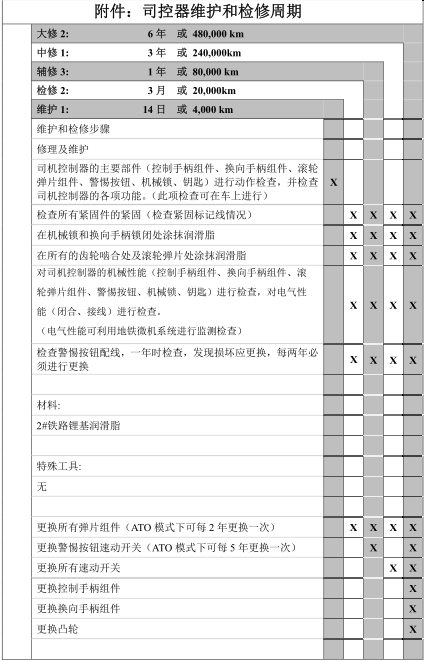 四、技术文件/施工方案/服务内容等（如有）（工程/服务类项目，需加盖公章）五、法人或其他组织的营业执照等证明文件投标人名称：（加盖公章）           法定代表人（或非法人组织负责人）或其授权代表人(签字或盖章) ： 签署日期：     年    月    日六、参加采购活动前3年内，在经营活动中没有重大违法记录，此项下载提供有效的信用网打印出的纸质证明□沈阳现代交通产业集团有限公司  沈阳浑南现代有轨电车运营有限公司：在本项目递交文件截止时间前，我单位近3年内在经营活动中没有因违法经营受到刑事处罚或者责令停产停业、吊销许可证或者执照、较大数额罚款等行政处罚的重大违法记录；通过“信用中国”(网站：www.creditchina.gov.cn/)、“中国政府采购网”（网站www.ccgp.gov.cn）等渠道查询，我单位未被列入失信被执行人、重大税收违法案件当事人名单、政府采购严重违法失信行为记录名单。如发现我单位提供的声明函不实时，我单位将按照有关的法律法规有关提供虚假材料的规定，接受处罚。特此声明。★须附：网上下载纸质材料投标人名称：（加盖公章）           法定代表人（或非法人组织负责人）或其授权代表人(签字或盖章) ： 签署日期：     年    月    日七、法定代表人（或非法人组织负责人）身份证明书姓名         ，在我公司任         （董事长/总经理）职务，是         的法定代表人（或非法人组织负责人）。现就参加□沈阳现代交通产业集团有限公司  沈阳浑南现代有轨电车运营有限公司组织的采购项目签署相关文件。项目名称为：招募“沈阳浑南有轨电车维修70%车辆司控器”的供应商特此证明。投标人名称(加盖公章):   签署日期：     年    月    日八、法定代表人（或非法人组织负责人）授权委托书（法人或非法人组织负责人参加的可不出具此委托书）委托单位名称：           法定代表人（或非法人组织负责人）姓名：             身份证号码：                    住所地：           受委托人名称：                                    身份证号码：                    工作单位：                                        住所地：                        联系方式：           现委托         为本公司的合法代理人，参加你公司组织的采购会议。委托代理权限如下：代为参加并签署招募“沈阳浑南有轨电车维修70%车辆司控器”的供应商项目的报价文件，代为承认与我公司签署、实施的与采购文件相关的采购活动及行为。本授权于    年   月   日签字或盖章生效，无转委托，特此声明。委托人（单位公章）：法定代表人（或非法人组织负责人）（签字或盖章）：       受托人（签字或盖章）：                           详细通讯地址：                             电        话：                九、具有独立承担民事责任的能力（内容自拟）投标人名称：（加盖公章）           法定代表人（或非法人组织负责人）或其授权代表人(签字或盖章) ： 签署日期：     年    月    日十、项目承诺书□沈阳现代交通产业集团有限公司  沈阳浑南现代有轨电车运营有限公司：我公司在招募“沈阳浑南有轨电车维修70%车辆司控器”的供应商项目中，如果被确定为最终供货商/服务商，非常感谢评审领导及采购单位的信任，在该项目实施过程中，现做如下承诺：我公司具有履行合同所必需的设备和专业技术能力，如有虚假，将依法承担相应责任。若我公司成交，保证所供货物/工程/服务项目，满足采购单位要求及国家或行业标准，若有不符，则放弃成交，并承担相应的责任。保证所提供的货物均为厂家正规渠全新原装货物，符合报价文件承诺和所签合同规定的技术要求。所供货物/工程/服务项目，在质保期内出现质量问题（非人为因素），由我方负责维修，无法维修的免费更换，期间涉及的邮寄运输费用由我方承担。如出现重大质量问题，造成严重后果的，由我方承担相应的法律法规处罚。我方完全响应采购方文件的所有内容及要求。 在项目履行期间，因我方原因对采购方、第三方造成人身损害和财产损失的，我方承担全部的赔偿责任。特此承诺投标人名称：（加盖公章）           法定代表人（或非法人组织负责人）或其授权代表人(签字或盖章) ： 签署日期：     年    月    日十一、售后服务承诺书□沈阳现代交通产业集团有限公司  沈阳浑南现代有轨电车运营有限公司：（内容由供应商自拟）特此承诺投标人名称：（加盖公章）           法定代表人（或非法人组织负责人）或其授权代表人(签字或盖章) ： 签署日期：     年    月    日十二、投标人具备承接此项目的资质证明资料（需加盖公章） （如采购方对资质、业绩等有特殊要求的，投标人须提供证明材料）十三、投标人认为必要的其它资料（如有）（需加盖公章）项目名称：招募“沈阳浑南有轨电车维修70%车辆司控器”的供应商项目名称：招募“沈阳浑南有轨电车维修70%车辆司控器”的供应商项目名称：招募“沈阳浑南有轨电车维修70%车辆司控器”的供应商1递交文件模板见附件12递交文件要求1、请将所有文件装订成册，一正四副，共五套。2、提交文件正本每页都需要加盖公章。副本为带章复印件即可。3、装订顺序：按目录顺序。4、递交方式：所有文件密封包装，封口处加盖企业公章封档。密封投递/邮寄。5、邮寄要求：邮寄资料快递外包装须标注：投标单位名称，不接受到付方式。3下列情形属于无效报价1、报价人资质不满足询价单要求的；
2、未对全部产品报价的（允许部分报价的项目除外）；
3、报价未包含全部结算费用或不接受列明支付方式的；
4、报价产品不满足询价单要求；
5、报价人名称与开票单位名称不一致的；
6、报价人声明放弃的；4文件邮寄地址辽宁省沈阳市浑南区创新路255号    收件人：魏工   电话：024-66192035, 661920365参会要求1、要求本地（沈阳）供应商必须到现场参会。2、外地供应商开标当天不到现场参加的，请保持手机畅通。3、未按规定时间参加、未邮寄资料或电话不通，视为自动放弃。6其它说明报价截止后，采购单位根据实际情况及总体工作安排选择开标日期，具体以电话通知为准。采购人可根据实际运营情况，保留对采购品类和需求数量进行更改的权利。报价有效期须不少于90天，报价后联系方式须保持畅通。若采购人针对本项目发布多次招采公告且采购要求无实质变动，则有效期内的报价均可参与评审，同一报价人的报价以最后一次为准。1项目名称招募“沈阳浑南有轨电车维修70%车辆司控器”的供应商2报价单位名称3联系人/电话4总报价  ¥                            大写：             5报价明细具体见附件：报价明细表6付款方式□验收合格后付款95%，质保金5%□其它                  （如勾选此项。报价单位须自行填写）7★开票要求增值税专用发票、收据8质保期限9送货/服务/工程地点　按采购方指定为准10二次报价                                  （如有，供应商现场/电话二次报价）11其它备注：1、★项，为必须满足项，不得负偏离，如果负偏离，则视为不响应，资料无效。  2、本项目报价须包含包装、运输、税金、装卸及相关服务等经采购方验收合格之前发生的所有费用，卖方不得请求采购方另行支付其他价款或费用。3、采购人可根据实际运营情况，保留对采购品类和需求数量进行更改的权利。最终合同金额按实际到货验收的品类及数量进行结算（以中标报价单价为准核算）。4、最终价格（非固定总价合同）、货期/工期等商务条款以合同为准。备注：1、★项，为必须满足项，不得负偏离，如果负偏离，则视为不响应，资料无效。  2、本项目报价须包含包装、运输、税金、装卸及相关服务等经采购方验收合格之前发生的所有费用，卖方不得请求采购方另行支付其他价款或费用。3、采购人可根据实际运营情况，保留对采购品类和需求数量进行更改的权利。最终合同金额按实际到货验收的品类及数量进行结算（以中标报价单价为准核算）。4、最终价格（非固定总价合同）、货期/工期等商务条款以合同为准。备注：1、★项，为必须满足项，不得负偏离，如果负偏离，则视为不响应，资料无效。  2、本项目报价须包含包装、运输、税金、装卸及相关服务等经采购方验收合格之前发生的所有费用，卖方不得请求采购方另行支付其他价款或费用。3、采购人可根据实际运营情况，保留对采购品类和需求数量进行更改的权利。最终合同金额按实际到货验收的品类及数量进行结算（以中标报价单价为准核算）。4、最终价格（非固定总价合同）、货期/工期等商务条款以合同为准。项目名称招募“沈阳浑南有轨电车维修70%车辆司控器”的供应商需求内容1.维修以下司控器（1）司控器编号1844（西安开天）；（2）司控器编号1506（西安开天）；（3）司控器编号1887（西安开天）；（4）司控器编号047（西安沙尔特宝）；（5）司控器编号0956（西安开天）；（6）司控器编号1888（西安开天）。2.上述6台司控器进行故障维修，并按司控器维修手册大修修程进行维护、保养和部件更换（详细内容见附件）。3. 维修完成后须出具合格证明及检测维修报告，检测维修报告包括但不局限于故障原因、修复、换件、调试检测情况等。特殊要求须有轨道交通车辆司控器生产和维修业绩。（※法定代表人（或非法人组织负责人）身份证正、反面复印件※）（※授权委托人身份证正、反面复印件※）